ВОПРОСЫ К ЗАЧЁТУпо дисциплине«ИМИТАЦИОННОЕ МОДЕЛИРОВАНИЕ ЭЛЕКТРОННЫХ СИСТЕМ»Весенний семестр 2023-2024 учебного годаСпециальность 1-39 02 01 Моделирование и компьютерное проектирование радиоэлектронных средств(группа 112601)Определение имитационного моделирования, его целесообразность и эффективность. Связь имитационного моделирования и математического моделирования.Сущность имитационного моделирования.Общая характеристика метода имитационного моделирования.Понятие системы. Признаки системности.Модель структуры и состава системы.Структурная схема системы.Виды структурных схем системы.Классификация видов моделей систем.Понятие информационной системы.Понятие информационной технологии.Понятие энтропии. Примеры.Имитационное моделирование. Классификация случайных процессов.Имитационное моделирование. Способы продвижения модельного времени.Имитационное моделирование. Типовая схема имитационной модели с продвижением времени по событиям.Имитационная модель. Этапы итерационного процесса имитационного моделирования.Требования, предъявляемые к имитационным моделям.Основные принципы имитационного моделирования информационных процессов.Понятие математической модели.Методы определения математических моделей.Формы представления математических моделей.Основные этапы математического моделирования.Методы реализации математических моделей.Оценка правильности математической модели.Математические схемы моделирования систем.Непрерывно-детерминированная схема модели.Дискретно-детерминированная схема модели.Дискретно-стохастическая схема модели.Непрерывно-стохастическая схема модели.Сетевые модели.Комбинированные модели.Понятие формализации.Понятие валидации и верификации в имитационном моделировании. Внешняя адекватность имитационной модели.Метод Монте-Карло.Имитация случайных величин и процессов. Требования к базовым датчикам случайных величин и их проверка.Классификация систем массового обслуживания.Показатели эффективности систем массового обслуживания.Моделирование процессов обслуживания заявок в условиях отказов.Моделирование параллельных процессов.Обоснование и исследование точности модели.Основные этапы исследования реальных систем на основе имитационного моделирования.Прикладное программное обеспечение.Сущность и цели планирования эксперимента.Элементы стратегического планирования экспериментов.Элементы тактического планирования.Применение метода конечных элементов в расчете конструкций Краткие основы и алгоритмы метода конечных элементовОсновные соотношения для дискретных систем.Методы тестирования моделей систем. Способы устранения расхождения между реальностью и результатами моделирования.Особенности машинного синтеза.Обработка результатов машинного эксперимента при синтезе систем.Имитационное моделирование информационных систем и сетей.Моделирование сигналов в MatLab.Классификация сигналов в MatLab.Дискретизация сигналов в MatLab.Квантование сигналов по уровню в MatLab.Цифровое кодирование сигналов в MatLab.Аналого-цифровое преобразование сигналов в MatLab.Случайные и псевдослучайные сигналы в MatLab.Функция распределения вероятностей, функция плотности распределения.Дисперсия случайной величины, среднеквадратическое отклонение.Стандартные распределения вероятностей.Вопросы подготовил:КАЗЮЧИЦ Владислав Олеговичмагистр технических наук, ст. преподаватель 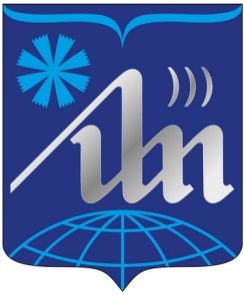 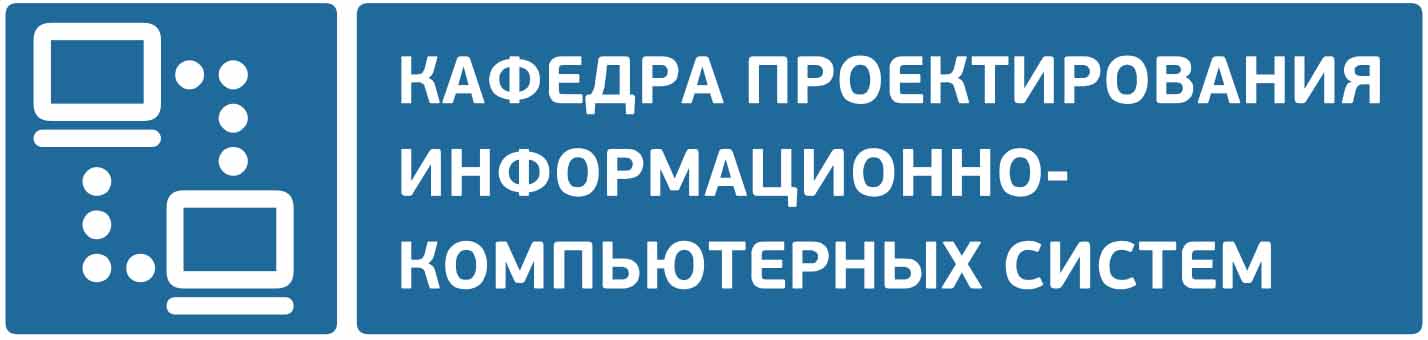 